Series: Mind Games                                     Message: True Worth		  	            June 25, 2017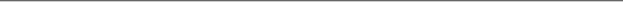 The power of a renewed mind.   Romans 12:2Trust God’s Truth.Proverbs 3:5-6  |  John 14:6What we need to know about us:God‘s eyes are always on you.		Psalm 139:1-5  |  2 Chronicles 16:9  |  Proverbs 20:27He values you above all else.Psalm 139:13-18  |  Jeremiah 1:5-8  |  Ephesians 2:10  |  Psalm 8:3-4  |  John 3:16-17 	  	We are God’s:   workmanshipchildgreatest investmentGod redeems and leads you.Acts 20:28  |  1 Corinthians 6:20  |  1 Corinthians 7:23  |  Psalm 139:23-24Notes:_______________________________________________________________________________________________________________________________________________________________________________________________________________________________________________________________________________________________________________________________________________________________________________________________________________________________________________________________________________________________________________________________________________________________________________________________________________________________________________________________________________________________________________________________________________________________________________________________________________________________________________________________________________________________________________________________________________________________________